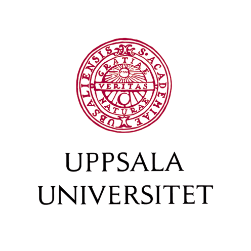 AVTAL OM SPONSRINGMellan(1)	Uppsala universitet, genom [ange institution/avdelning], [Adress] (härefter ”Universitetet”) och (2)	[Sponsorns namn], [Adress]  (härefter “Sponsorn”) har följande avtal om sponsring träffats. 1.	BakgrundSponsorverksamhet vid Universitetet ska präglas av öppenhet och tåla granskning från allmänhetens sida. Sponsorverksamhet ska följa Universitets riktlinjer och gällande lagstiftning och det är av avgörande betydelse att förtroendet för Universitetet inte rubbas genom sponsorsamarbeten. Detta innebär bl.a. att sponsringen inte får medföra att Sponsorn ges avgörande inflytande i beslutsprocesser vid Universitetet eller att sponsorsamarbetet medföra att Sponsorn erhåller exklusiv rätt att leverera varor eller tjänster till Universitetet. Förevarande sponsorsamarbete omfattar följande verksamhet (härefter ”Evenemanget”):  [ange vad som ska sponsras] 1.3	Syftet med sponsringen är:	[ange syftet]2.	SponsorinsatsAlternativ vid kontantersättning2.1	För nedan angivna motprestation under Evenemanget ska Sponsorn ersätta Universitetet med totalt [belopp] kronor, exklusive moms. 2.2	Betalning sker mot faktura. Betalning ska ske inom 30 dagar från fakturadatum. Vid försenad betalning har Universitetet rätt att debitera dröjsmålsränta samt avgift för skriftlig betalningspåminnelse i enlighet med tillämplig lag.2.3	Fakturering sker [ange när fakturering ska ske, t.ex. när detta avtal undertecknats av båda parter].Alternativ om annan form av ersättning än kontantersättning2.1	För Evenemanget ska Sponsorn bidra med [ange sponsorinsatsen] till ett värde av [ange värde], exklusive moms. 2.2 	Sponsorns bidrag ska fullgöras genom [ange hur och när sponsorns bidrag fullgörs].   3.	Motprestation och kontaktpersoner3.1	Mot Sponsorns insats förbinder sig Universitetet till motprestation enligt bilaga 1. 3.2	Värdet av motprestationen beräknas uppgå till: [ange belopp] kronor, exklusive moms.3.3	Ansvarig för genomförandet av motprestationen hos Universitetet är projektledare [ange namn och kontaktuppgifter]. Kontaktperson hos Sponsorn är [ange namn och kontaktuppgifter]. 4.	Inställt Evenemang4.1	För det fall Evenemanget ställs in av Universitetet ska Universitetet återbetala eventuell erlagd ersättning från Sponsorn. Annan sponsorinsats från Sponsorn ersätts inte av Universitetet om detta inte särskilt anges i detta avtal.   5. 	Hävning och uppsägning5.1	Vardera parten har rätt att häva avtalet om den andra parten gjort sig skyldig till väsentligt avtalsbrott och inte avhjälpt detta inom 14 kalenderdagar efter mottagandet av meddelande om att den första parten annars avser att häva avtalet.5.2	Universitetet förbehåller sig rätten att säga upp avtalet med omedelbar verkan om Universitetet bedömer att Universitetet inte längre kan motta Sponsorinsatsen enligt Universitetets riktlinjer för sponsring. Så är fallet om det t.ex. framkommer att Sponsornbedriver verksamhet som Universitetet bedömer kan skada människor eller miljö, bedriver verksamhet som diskriminerar anställda eller kunder på grund av tex kön, etnisk tillhörighet, funktionshinder, sexuell läggning, anlitar barnarbetare ellerbedriver verksamhet som Universitetet bedömer ifrågasätter vetenskapligt vedertagna metoder eller principer. Ifall Universitetet säger upp avtalet enligt detta avsnitt 5.2 ska Universitetet återbetala eventuell erlagd ersättning från Sponsorn såvida Sponsorn inte vilselett Universitetet om existensen av förhållandet som föranlett uppsägningen. Annan sponsorinsats från Sponsorn ersätts inte av Universitetet om detta inte särskilt anges i detta avtal.6.	Force majeure6.1	Ingendera parten har någon ersättningsskyldighet mot den andre om part hindras att utföra sina åtaganden på grund av förhållanden som han inte kunnat förutse vid tidpunkten för detta avtals ingående och vars menliga inverkan han inte rimligen kunnat undanröja. 7.	Övrigt7.1	Ingendera av parterna ges genom detta avtal rätt att använda den andra partens namn, logotyp eller varumärke för andra ändamål eller på annat sätt än vad som särskilt framgår av detta avtal. 7.2	[Ange här eventuella andra villkor relevanta för sponsringssamarbetet och som inte redan framgår av avtalet eller bilaga 1. Obs att om sponsringen medför att sponsorn bereds tillträde till universitetslokaler eller att universitetet ges tillgång till sponsorns egendom så kan försäkringsfrågor behöva regleras.]8.	Avtalstid8.1	Detta avtal träder ikraft när det undertecknats av båda parter och upphör när [ange tidpunkt alternativt ange: när Universitetet utfört sina åtaganden enligt punkt 3 och erhållit sponsorinsats enligt punkt 2].9.	Tvist och lagstiftning9.1	Skiljaktigheter angående giltighet, tolkning eller tillämpning av detta avtal ska i första hand lösas genom förhandling mellan parterna. Om parterna inte kan nå enighet ska tvisten slutligt avgöras vid svensk domstol med tillämpning av svensk rätt.Detta avtal har upprättats i två exemplar, varav parterna tagit varsitt. Bilaga 1[Beskriv motprestation]För Uppsala universitetFör SponsornOrt och datum:Ort och datum:Sign:____________________Sign:____________________Namn: Namn:Titel:Titel